        POZVÁNKA      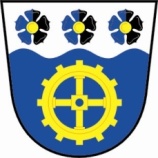 na 4. veřejné zasedání obecního zastupitelstva,které se bude konat ve  čtvrtek  dne  31.5.2012 od  19-ti hodinPROGRAM:Závěrečný účet obce 2011Schválení návrhu ÚPNávrh na odprodej obecních pozemků, nyní již užívaných fyz.osobamiProjednání „slavnosti léta“RŮZNÉV Tepličce dne  21.5.2012Hana Bartošová, starostkaVyvěšeno dne 21.5.2012                                                              Sejmuto dne  31.5..2012